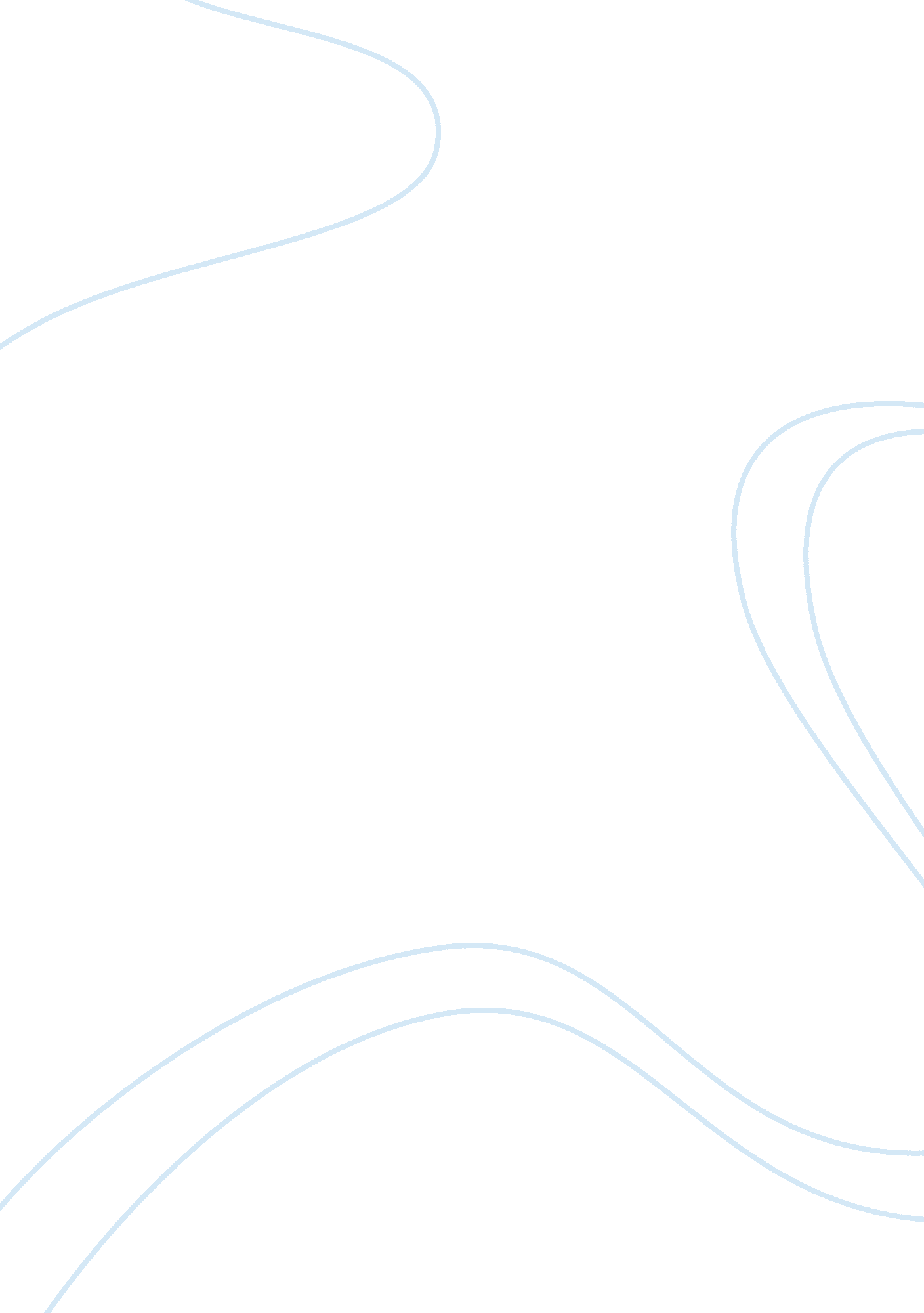 The british association of applied linguistics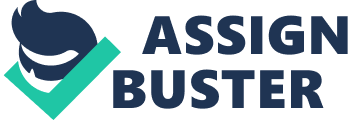 Introduction The British Association of Applied Linguistics (BAAL) was established in 1967. Its mission is “ the advancement of education by fostering and promoting, by any lawful charitable means, the study of language use, language acquisition and language teaching and the fostering of interdisciplinary collaboration in this study. The MA in Applied Linguistics is designed for practicing language teachers, teacher trainers and materials writers who want to extend the range of professional skills and knowledge at their disposal. In order to do this, the programme explores the links between linguistic description and language teaching and learning, drawing on the most up-to-date research. It is taught by an experienced team of language teachers and researchers in the School of English whose work focuses on Applied Linguistics and the Teaching of English as a Foreign Language. The general approach adopted is a functional one, based on discourse analysis (the linguistic and functional analysis of language in use) and covers three main areas: discourse analysis; the analysis of teaching and learning; the application of discourse analysis. Overall, the focus is on how language and texts achieve their meanings and how these meanings are received, and the implications of such work for EFL teaching (and translation) are examined. The MA thus provides a thorough grounding in the core areas of ELT methodology, while allowing students to develop their own interests through a wide range of optional modules and in the dissertation. The course also provides substantial opportunities to observe and teach classes, work with regular EFL teachers, prepare materials and reflect on the practical aspects of EFL work. First is what MA Applied Linguistics is? Second is why students need to learn Applied Linguistics? Third is what can you do with a masters in applied linguistics? And finally how can we apply in MA applied linguistics? 1. What is MA Applied Linguistics? Linguistics is the science of language. It is concerned with how languages work, develop and transmit meaning through verbal and non-verbal means. Linguistics has also ventured into the realms of social examination and recommendations. Applied linguistics, on the other hand, narrows its focus to more real-world considerations of learning and education. 2. Why students need to learn Applied Linguistics? The programme is designed to meet the needs of applicants who would like to learn more about the English language and how it works. It is particularly suitable for students who want to become teachers of English, or professional translators, or who want to go on to other work related to these fields. It is also ideal for students who wish to go on to doctoral research. 3. What can you do with a master in applied linguistics? You can transfer the knowledge of English as a second language…. either in the U. K., U. S. A. /overseas. It’s not thebest paying jobin the world, but you’ll always have one because everyone is trying to learn English. 3. How can we apply in MA applied linguistics? Guide to the application process for different types of courses There are two routes for applying to study at the University of Bedfordshire; direct, using theUniversity’s own application form, or via UCAS. The information included onindividual course descriptions and the guidelines in this section will help you establish which is the right application route for the course you want to study. International & EU students More information on how to apply is available in International students and EU students See alsostandard entry requirements for UK students 5. Why choose this course? You will benefit from the prolific and highly-successful Centre for Research in Language Learning and Assessment (CRELLA) led by Professor Cyril Weir, a world-famous expert in language testing and programme evaluation Invaluable opportunities to gain relevant and practical teaching experience. Career Opportunities Graduates of this programme will have developed a clear perspective of career opportunities within TEFL teaching. The skills and competencies developed will give you excellent career prospects. Further details about the programme Students must complete the following modules and a dissertation: The Language System The Language System and Language Teaching The Methodology of Language Teaching Issues in Teaching English as a Foreign Language Issues in TEFL (Teaching Practice) Entry requirements To join the programme you will need the following: A good honors degree and/or A teaching qualification (eg, Certificate in TEFL) Ideally some experience of teaching English as a Foreign Language English language qualifications for International students: IELTS 6. 5 Conclusion It must be acknowledged that while the M. A. in Applied Linguistics provides both an academic grounding in the subject and an experience of theoretical and empirical research most students’ interests are primarily vocational. They come to the course with a professional interest in language, and after obtaining their M. A. degree they typically return to the workplace. A minority of students go on to pursue a Ph. D. and a career within the University sector. However, training students in research in Applied Linguistics does achieve the objective of providing these teachers, interpreters, translators, and other language workers of various vocations with reflective, critical and interpretive skills which enrich their own practice. 